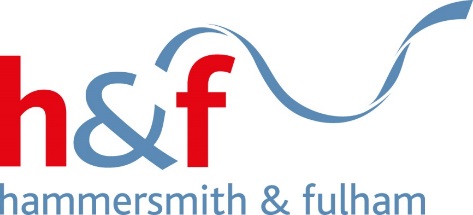 HEALTH & SAFETY RISK REGISTERGUIDANCE FOR SCHOOLS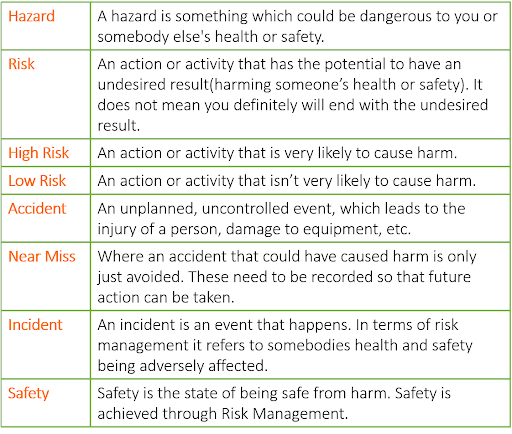 INTRODUCTIONBefore senior managers can commit resources to risk control activities, the risks requiring control must be identified and assessed and the control measures deemed necessary selected. Risk assessments are the normal tool used to achieve this objective. Although a legal requirement, completing a risk assessment will not ensure legal compliance unless the control measures needed to treat the risk are acted upon.A well-developed health and safety risk register can be a useful tool that will enable Head or school managers to identify, commit resources to and monitor the control of the most significant risks the establishment faces. A Risk Register should be developed detailing the risk assessments that have been completed. This has a number of purposes:It will provide documentary evidence that the school is identifying and managing risksIt will act as a control document to ensure risk assessments are being completed and reviewed as necessaryIt will identify who owns the risk assessmentsIt will identify any significant risks that are not being reduced to as low as reasonably practicable It will identify any further control measures that are required to be takenIt is recommended that the Governing Body, as part of the overview of health and safety within the establishment, review the risk register at least once a term.WHAT HAS TO BE RISK ASSESSED?There are no fixed rules on what has to be risk assessed. It can be aimed at general work activities, specific work activities (for example, manual handling), specific persons (for example lone workers or pregnant employees), pieces of equipment (for example, woodworking machinery) or environmental factors (such as noise).The following is a list of core risk assessments that establishments could develop: SCHOOL RISK REGISTERThere is no set format for a risk register but the following example may assist establishments in developing a register. The recommended contents are as follows:Risk assessment-this is a simple explanation of what has been risk assessedOwner-this is details of who was responsible for completing the risk assessmentReview date-all risk assessments require review either periodically or when significant change has occurred Significant risks-this is a summary of any significant risks that remain that are not currently being controlledAction-this is a summary of any recommended actions that are to be taken as a result of the risk assessment. This may include details of the action to be taken, who is responsible for this and when the recommended action is to be completedNAME OF ESTABLISHMENT:	OWNER OF REGISTER:	DATE OF NEXT REVIEW:	PREMISES RELATEDPERSON RELATEDCURRICULUM RELATEDNON-CURRICULUMGeneral premises and grounds risk assessmentTeachers/Teaching AssistantsDesign and technology lessonsBreakfast or after school clubsPlayground and outdoor play equipment risk assessmentSite Care staffArt and craft lessonsSchool events such as plays, firework displays, fetes etcFire risk assessmentSEN or medical needs childrenFood technology lessonsBlank cellClassroom risk assessmentNew or expectant mothersPhysical education lessonsBlank cellAsbestos risk assessmentBlank cellEducational visits/learning outside the classroomBlank cellLegionella risk assessmentBlank cellPrimary school curriculumBlank cellPremises security risk assessmentBlank cellBlank cellBlank cellKitchen risk assessmentBlank cellBlank cellBlank cellRISK ASSESSMENTOWNERREVIEW DATESIGNIFICANT RISKSBlank cellBlank cellBlank cellBlank cellBlank cellBlank cellBlank cellBlank cellBlank cellBlank cellBlank cellBlank cellBlank cellBlank cellBlank cellBlank cellBlank cellBlank cellBlank cellBlank cellBlank cellBlank cellBlank cellBlank cellBlank cellBlank cellBlank cellBlank cellBlank cellBlank cellBlank cellBlank cellBlank cellBlank cellBlank cellBlank cellBlank cellBlank cellBlank cellBlank cellBlank cellBlank cellBlank cellBlank cellBlank cellBlank cellBlank cellBlank cell